                PROPOSIÇÕES 02 - Vereador Fabio Porto Martins                INDICAÇÃO – 008/2023Indico ao Excelentíssimo Senhor Prefeito Municipal, em conjunto com a Secretaria Municipal de Administração e Secretaria Municipal de Obras, que seja feito um estudo de viabilidade para a Pavimentação Asfáltica da Estrada do Pinhal até a divisa com o município de Fazenda Vila Nova.                                               MENSAGEM JUSTIFICATIVA:Senhor Presidente:                                                                          Senhores Vereadores:       Buscando manter o desenvolvimento do Município, bem como garantir a qualidade de vida de nossos munícipes, sugiro o referido estudo de viabilidade para a pavimentação da Estrada do Pinhal. sabemos que Bom Retiro do Sul possui grandes produtores, grande parte da arrecadação municipal está no setor primário.Assim a presente indicação é de estrema importância para progresso das empresas que hoje encontra-se no interior, bem como para os produtores com isso teremos, mais renda, mais empregos.       O crescimento não pode parar, precisamos trazer infraestrutura e melhorias para a qualidade de vida dos nossos munícipes.Atenciosamente,Bom Retiro do Sul, 23 de maio de 2023.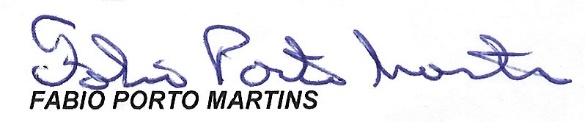 